КОНКУРСИ, СТИПЕНДИИ, СТАЖОВЕСтипендии на Германската служба за академичен обмен (DAAD)Германската служба за академичен обмен (DAAD) предлага за 2024/2025 г. следните стипендии:Стипендии за докторанти и постдокторанти (немски или английски) Scholarships for doctoral students, post-docs, and young researchers (in German or English) Изследователски стипендии – 1 до 6 месеца (Research Grants – Short-Term Grants)Изследователски стипендии – 7 до 12 месеца (Research Grants – One-Year Grants for Doctoral Candidates)Стипендии за университетски преподаватели и учени (немски или английски) Scholarships for University teachers and scientist (in German or English) Изследователски стипендии – 1 до 3 месеца (Research Stays for University Academics and Scientists) Двустранен обмен – от 7 дни до 3 месеца (Bilateral Exchange of Academics)Повторна покана за бивши стипендианти (Re-invitation Programme for Former Scholarship Holders)Изисквания: За немско и англоговорящи студенти, докторанти, постдокторанти, преподаватели и учени в различни области.Размер на финансирането: Месечната или еднократната стипендия е в зависимост от нивото на обучение и проект.Допълнителна информация: https://www2.daad.de/deutschland/stipendium/datenbank/en/21148-scholarship-database/Лице за контакт:Jacqueline Dyballa: sofia.uni-sofia@daad-lektorat.de Краен срок: 30 април 2024Стипендия „Фулбрайт“ за български лидери„Фулбрайт“ предлага стипендии във водещи американски университети за български магистри и докторанти, които след следването ще се върнат в България, за да увеличат нейния потенциал в академичния, държавния и частен сектор.За стипендията “Фулбрайт бъдещи лидери” могат да кандидатстват български студенти, които подават документи за магистърски и докторски програми в САЩ самостоятелно и получават прием в топ 15 програми (тематично) в американски университети по версията на US News and World Report.Размер на финансирането: Стипендиите осигуряват до 100 000 долара за финансиране на такси за обучение, издръжка, пътни разходи и здравна застраховка.Линкът е отворен за кандидатстване.Краен срок: 1 февруари 2024 г. Стипендии за утвърдени български учени „Пфорцхаймер“Стипендията е към програмата Advanced Academia на Центъра за академични изследвания в областта на хуманитарните и социалните науки. Основан през 2000 г. с подкрепата на европейски научни институции, Центърът за академични изследвания (ЦАИ) / Centre for Advanced Study Sofia (CAS) е независима научна организация със силна международна и интердисциплинарна ориентация, чиято основна цел е подпомагането и развитието на социалните науки и хуманитаристиката в България и региона като осигурява институционални и финансови ресурси за професионалната и академична квалификация, израстването и пълноценната реализация на млади и утвърдени учени от тези научни полета.ЗА ПРОГРАМАТА:Стипендиантската програма има за цел насърчаването на научните изследвания на най-високо ниво, техния международен трансфер, академичен и обществен резонанс. Стипендиите са предназначени за утвърдени български учени от областта на хуманитарните и социалните науки. Дисциплинарни, методологически и тематични ограничения по отношение на проектните предложения не са приложими. Решаващи за селекцията са академичните качества на кандидата и на проекта.Стипендиантите ще имат достъп до електронни и библиотечни ресурси и ще бъдат пълноценно интегрирани в редовните изследователски семинари и дискусии по текущите програми на Центъра за академични изследвания.ЗА СТИПЕНДИИТЕ „ПФОРЦХАЙМЕР“:Стипендиите за утвърдени български учени (Pforzheimer Senior Fellowships) се финансират и носят името на американския филантроп г-н Карл X. Пфорцхаймер III, библиофил и спомоществовател на Центъра за академични изследвания София. Центърът предоставя: три 5-месечни стипендии на утвърдени български изследователи и преподаватели в размер на 1000 евро месечно. Стипендията се предоставя за периода от 1 октомври 2024 до 28 февруари 2025 г. или от 1 март до 31 юли 2025 г. За периода на стипендията одобрените кандидати следва да са свободни от преподаване и административни ангажименти и да се посветят изцяло на предложеното от тях изследване.УСЛОВИЯ ЗА УЧАСТИЕ:Кандидатите да са български граждани и да имат защитена докторска дисертация;Да са доценти или професори с научен стаж над 12 години след защита на докторската дисертация;Да имат публикувани поне две авторски монографии;Да владеят отлично английски език;Наличието на международен опит и публикации в престижни научни издания са предимство.РАБОТЕН ЕЗИК:Като международна организация с участие на учени от чужбина Центърът провежда основната част от научната си дейност на английски език. Доброто му владеене е съществена предпоставка за успешната комуникация между участниците в програмата и в провежданите семинари и дискусии. По тези причини избираеми са единствено кандидати с добро владеене на английски език.КАНДИДАТСТВАНЕ:Документите за кандидатстване:Формуляр за кандидатстване;Насоки при изготвянето на изследователския проект;Checklist.Те трябва да бъдат попълнени на английски език. Изпращат се по електронна поща на адрес: dimov@cas.bg с тема на съобщението: Advanced Academia Fellowship.Краен срок за подаване на документите: 31 март 2024 г.Програма за стипендии „France Excellence“Френският институт в България отпуска стипендии за студенти „France Excellence“ всяка година. Тези стипендии се отпускат за дипломантски програми на френски и английски език на нива бакалавър (L1), магистратура, докторантура под двойно научно ръководство (cotutelle), докторантура под съвместно научно ръководство (codirection internationale) както и за научен престой на високо ниво.Вижте пълните изисквания за различните категории на страницата.Стипендията включва месечна издръжка, медицинска осигуровка, поемане на определени допълнителни разходи, както и други услуги (например намиране на жилище).Крайният срок за кандидатстване за стипендиите за бакалавър, магистратура, докторантура под двойно научно ръководство и докторантура под съвместно научно ръководство е 26 април 2024 г. Срокът за кандидатстване за стипендията France Excellence Europa ще бъде обявен по-късно през януари 2024 г.Scholarship to study a MasterEducations.com is granting a postgraduate scholarship of up to €5000 to worldwide students planning a master’s degree abroad at a European university or graduate school for the Fall semester of 2024.Eligible candidates- must have applied (or will apply) to a university or graduate school within Europe;- must have applied (or will apply) for a master's-level degree starting in the Fall 2024;- the degree programme must take place within Europe or online via distance learning from a European institute;- must hold a valid undergraduate (bachelor's) degree;- must hold or be eligible to apply for a relevant study visa (if applicable);- must be studying abroad in a country that you are not a citizen of or currently reside in (unless currently studying abroad).How to apply- fill in a short form- submit a short essay (400-500 words) on the question "Why did you choose your study abroad country, and how will it help you grow as a globally-minded leader?"- selected finalists, will be asked to supply further documentation to further prove their eligibility.Find out more here. Deadline: 15 May 2024 at 12:00 CEST. INSAIT PhD fellowshipsThe Institute for Computer Science, Artificial Intelligence and Technology (INSAIT) provides talented individuals the unique opportunity to engage in world-class research with the goal of becoming independent scientists and technology leaders.Students receive full 5-year PhD fellowships at 36,000 € per year and are mentored by world-class professors.Who can apply?INSAIT will consider students who have obtained a B.Sc. or an M.Sc. degree by the time they start in INSAIT’s doctoral program. Thus, students who are currently completing or have completed these degrees (e.g., last year B.Sc. or M.Sc. graduates) are eligible to be considered for the INSAIT doctoral program. INSAIT is generally interested in students who are enrolled or have completed B.Sc./M.Sc. degrees in the areas of computer science, data science, mathematics, physics, statistics, or electrical engineering.How to apply?Please submit your application at the recruitee link. You will need to prepare the following documents (please note all documents must be either issued or translated in English):Curriculum Vitae (CV) – you must present a CV with the universities you attended, acquired professional experience and achievements.Degree certificates – official copies of your diplomas (Bachelors, Masters), if you have graduated.University transcripts – official copies of your university transcripts (Bachelors, Masters), listing all course work, academic hours and grades.Recommendation letters (optional) – submit two letters of recommendation attesting to your academic and scientific achievements relevant to your doctorate application. Your letters should contain the full contact details of the recommender.Passport or ID – copies of your passport or ID with your personal details should be attached.Motivation Letter – the candidate should clearly articulate why they would like to pursue a PhD at INSAIT.English Language Proficiency – the applicant is expected to have a strong command of the English language. If available, a copy of the formal certificate (TOEFL, Cambridge, IELTS, etc.) should be provided.How will the application be assessed?The main criteria in evaluating incoming applicants are the relevant qualifications as presented in the application process – quality of the course work and respective grades, extra-curricular achievements, motivation, recommendations, etc.Successful candidates will be invited for a technical interview conducted by the particular faculty (or several faculty) interested in the candidate. Once admitted, candidates can expect to start in the doctoral program as soon as possible. Please note that possible visa applications and issuing of work permits may cause delays in certain cases.All admitted candidates will receive a full doctoral fellowship. The fellowship amounts to  36,000 EUR / year with a flat income tax of 10%. The goal of this competitive fellowship is to empower a doctoral student to fully engage in world-class research. Doctoral fellowships are also available from big-tech companies such as DeepMind and Amazon Web Services.More information and application HEREDeadline for application: all year round Postgraduate studies at the EUIThe European University Institute provides advanced academic training to PhD students. The EUI carries out research in a European perspective (fundamental research, comparative research and Community research).Doctoral programmes are offered in the following Departments:the Department of History and Civilisationthe Department of Economicsthe Department of Lawthe Department of Political and Social Sciences.Research students can study for periods from one to three years. Three years for the Institute's doctorate; one year's study in comparative, European and international law (the Ll.M.); or in exceptional cases, one or two years' doctoral training at the Institute before defending a thesis in the home university of the student.Candidates should have an adequate knowledge of two official languages of the European Union. They should propose a specific thesis project that should be within the research areas covered by the Institute. Guidelines on how to set out the research proposal can be found on the (reverse side) of the application form.The application deadline for admission to the post-graduate programmes is annually on 31st January 2024 at 14:00 CET (applications for the 2024-25 academic year opens on 1 November 2023).Detailed information on the programmes, admission and grant conditions for postgraduates from- European Union Member States,- the Associate Member States of the EUI (i.e. Norway, Poland and Switzerland, Hungary) and- Non-EU counties (Central and Eastern Europe/Russian Federation/CIS, South and East Mediterranean, South East Europe, and other non-EU)Read more here. Deadline: 31 January 2024Heinrich Böll Foundation grantsThe Heinrich Böll Foundation grants scholarships to approximately 1,500 undergraduates, graduates, and Ph.D. students of all subjects and nationalities per year, who are pursuing their degree at universities, universities of applied sciences (‘Fachhochschulen’), or universities of the arts (‘Kunsthochschulen”).Scholarship recipients are expected to have excellent academic records, to be socially and politically engaged, and to have an active interest in the basic values of the foundation: ecology and sustainability, democracy and human rights, self-determination and justice.A. Applicants for a student scholarship1. Student scholarship - general• First-generation students, students with a migrant background, or students from universities of applied sciences (‘Fachhochschulen’).• Students in mathematics, informatics, natural sciences, or technical subjects, especially with an environmental focus (e.g. environmental studies, climate studies, renewable energies etc.).• You can apply before you begin your study programme or within the first three semesters (at the time of application).• Proficiency in German is a requirement.2. Student scholarship – journalism programme „Medienvielfalt, Anders: Junge Migrantinnen und Migranten in den Journalismus"• It is aimed at students with a migrant background who want to become journalists.• You can apply before you begin your study programme or within the first three semesters.• Proficiency in German is a requirement.3. Students from outside the EU (regional focus: Central and Eastern Europe, EU neighbourhood/CIS, Middle East/Northern Africa, conflict regions around the globe)• all subjects; university, university of applied sciences (‘Fachhochschule’), or university of the arts (‘Kunsthochschule’);• Degree: Master’s (you must already have obtained a first university degree)• You can apply before you begin your Master’s programme or within the first semester (at the time of application).• Good or very good knowledge of German is a requirement (if a scholarship is granted, additional German courses can be financed).B. Applicants for a doctoral scholarship (PhD)1. Doctoral scholarship (PhD)• All subjects• Applicants must provide proof that they have been accepted as doctoral students by an institution of higher education in Germany or an EU country.• Preference will be given to dissertation projects related to the working areas of the Heinrich Böll Foundation.2. Doctoral students coming from countries outside the EU wishing to do their PhD studies in Germany (regional focus: Central and Eastern Europe, EU neighbourhood/CIS, Middle East/Northern Africa, conflict regions around the globe)• all subjects• Applicants must provide proof that they have been accepted as a doctoral student by a German institution of higher education.• Preference will be given to dissertation projects related to the working areas of the Heinrich Böll Foundation.• Good or very good knowledge of German is a requirement (if a scholarship is granted, additional German courses can be financed).Find out more information about the scholarships and about how under-graduate and PhD students can apply: https://www.boell.de/en/scholarshipsDedline: 1 March 2024Стаж в международната компания OnsitesМеждународната компания Onsites, свързана с предлагането на решения в уеб пространството, търси стажант „Маркетинг на съдържанието“. Стажантът ще създава висококачествено съдържание за уеб порталите на компанията, ще пише статии, ще проучва нови теми и разработки в различни области, ще управлява съдържание. Програмата е платена, като стажантът може да се възползва от хибридна форма на работа. Нужно е кандидатите да са на възраст под 25 години, да са в трета или четвърта година на бакалавърско обучение или да учат магистърска степен, да владеят отлично английски език, да работят добре в екип. Кандидатствайте тук.Краен срок: не е посоченСтажантска програма на банка ДСКБанка ДСК обява своята стажантска програма „Старт в кариерата“. Стажът е платен за студенти до 6 месеца, независимо от формата им на обучение. В това число учащи във висши учебни заведения в чужбина, студенти трети и четвърти курс от бакалавърската си степен на образование, студенти в процес на придобиване на магистърска степен, студенти, които са се дипломирали в същата година. Освен в областта на финансите и банковите операции, ДСК дава възможност за развитие на кадри в областта на ИТ, право, маркетинг, човешки ресурси, и други. Пълна информация и свободните позиции може да видите тук.Краен срок: не е посочен Обучение и стаж за програмистиБългарската софтуерна фирма TelebidPro предлага обучение и стаж за програмисти. Ако сте мотивирани да се учите, ако се интересувате от технологиите Python, JavaScript, Node.js, PostgreSQL, Redis, Perl, HTML5, Linux, AWS и имате желание да се развивате като програмист, компанията предлага възможности за тренинг, платен стаж и работа с гъвкаво работно време – 4, 6 или 8 часа, като за студенти това е изцяло съобразено и с програмата в университета. За да станете стажант е необходимо да сте първа или втора година в университета, за предпочитане да следвате в областта на компютърните науки или свързано с тях образование, познаване на основните принципи в програмирането, английски език на работно ниво, желание за учене и развитие. За предимства се считат познаване на MySQL или PostgreSQL, работа под Linux и познаване на HTML, CSS. Компанията предлага обучение, стаж и възможност за работа на половин или пълен работен ден след края на стажа, приятна и приятелска работна среда в екип от млади професионалисти, работно време съобразено с часове, лекции и упражнения. Фирмата ще се свърже само с предварително одобрените кандидати. Може да кандидатствате оттук.Краен срок: не е посоченСтаж в „Уникредит Булбанк“Стажантската програма на „Уникредит Булбанк“  има за цел да подаде ръка на студентите и наскоро завършилите специалисти, като ги запознае с основните дейности от работата в банковата сфера и съчетае обучението с реалните работни предизвикателства в екипа на водеща финансова институция. Стажантите ще участват в извършването на продажби и обслужването на клиенти, ще подпомагат стимулирането на клиентския интерес към продуктите и услугите на банката, ще се научат да работят с клиенти, как да водят преговори с клиенти - на живо и по телефон и други. Нужно е кандидатите да са завършили или в процес на завършване на висше образование; да желаят да съчетаят теоретичното си обучение с реалните предизвикателства, които поднася работата; да владеят английски език; да притежават отлична компютърна грамотност – MS Office - Word, Excel, PowerPoint; както и динамична, инициативна и организирана личност; с много добри комуникативни и организационни умения.Ако намирате стажантската програма за предизвикателна и отговаряща на вашето образование и амбиции, изпратете информация, като отбележите предпочитана област за стаж. Може да кандидатствате през сайта на организацията.Краен срок: не е посоченСтаж в Инвестбанк„Инвестбанк“ търси стажант „Продажби и координация на клоновата мрежа“. По време на стажа обучаващият се ще съдейства при изготвянето на пазарни анализи, справки и презентации; участва активно в текущите проекти на дирекцията; поддържа и обновява ежемесечно база данни; подпомага екипа при ежедневни задачи. Нужно е кандидатите да са студенти 3-и или 4-и курс по икономически специалности, да притежават добра компютърна грамотност, да имат добри комуникативни и организационни умения. Компанията предлага възможност за придобиване на ценен професионален опит, стаж при гъвкаво работно време, сертификат за успешно завършен стаж. Продължителността на стажа е от един до три месеца. Може да кандидатствате на сайта на компанията, в отдел „Стажантска програма“.Краен срок: не е посоченСтаж в „Алианц България“„Алианц България“ обявява платена стажантска позиция в „Ликвидация на щети. Здравно застраховане“. По време на стажа ще подпомагаш и ще се включваш активно във всички дейности на екипа, ще се включваш активно в процесите по: обработка на документи по претенции от клиенти на дружеството за изплащане на обезщетение и отчети от лечебни заведения – договорни партньори; ще работиш активно с оперативните системи на дружеството; ще имаш възможност да се запознаеш със съвременните тенденции в развитието на здравното застраховане. Основните изисквания към кандидатите са да са студенти, с желание за развитие в застраховането, добро владеене на MS Office, комуникационни умения и способност за адаптация в динамична среда, добро владеене на английски език. Началото на стажа и продължителността е по взаимно договаряне. Може да кандидатствате през сайта на компанията с автобиография и мотивационно писмо.Краен срок: не е посоченПреддипломен стаж за фармацевтиSOpharmacy дава възможност на студенти в специалност „Фармация“ да проведат задължителния си преддипломен стаж. По време на стажа, съвместно с квалифициран магистър-фармацевт, стажантът има възможност да консултира клиентите спрямо техните индивидуални нужди, спазвайки законовите разпоредби, политиката на компанията и ценностите на работодателя, работи с рецепти и да придобие нужните умения да разчита правилно предписаните лекарствени продукти и да проконтролира предписаната дозировка, запознава се с иновативни за българския пазар подредба по категории, предлагаща лесна ориентация и комфорт на клиентите по време на престоя им в аптеката, запознава се с иновативен начин на извършване на професионалната консултация на предназначено за целта място, предлагащо комфорт и дружелюбна среда, участва в представянето на маркетингови дейности, промоционални кампании, програми за лоялни клиенти и други инструменти. Компанията предлага възнаграждение, съответстващо на отговорностите и задълженията, допълнително здравно осигуряване, стабилна, сигурна и динамична работна среда.Нужно е кандидатите да са последен курс специалност „Фармация“. Стажът е платен, като  възнаграждението съответства на отговорностите и задълженията.Желаещите могат да изпратят своята автобиография на e-mail адрес hr@sopharmacy.bg. Пълна информация за стажа вижте тук.Краен срок: не е посоченСтажантска програма на Българската телеграфна агенцияОт 2021 г. Българска телеграфна агенция (БТА) изгражда мащабна програма за подкрепа на науката и образованието в България. За развитие, практическо обучение и реализация на будните и мислещи млади хора. За тяхната ангажираност и активност в обществото. За достъпност на науката в медиите. За надграждане на компетентностите на работещите в БТА и приобщаване на новите служители към каузата на агенцията за медийна грамотност, етика и професионализъм.Стажът е подходящ за студенти с познания по журналистика. Изисква се добро владеене на поне един чужд език. За него могат да кандидатстват български студенти, които се обучават в български или в чуждестранни висши училища, както и чуждестранни студенти, които се обучават в български висши училища. Кандидатите трябва да са с непрекъснати студентски права.  Продължителност: от 120 до 240 астрономични часа. Стажът преминава под ръководството на ментор.Кандидатстване: Вижте актуалните позиции на сайта.Краен срок: не е посоченСтажант в Микробизнес Академия - СофияСтажът включва участие в „Микробизнес академия“ на ОББ, в която ще преминете през интензивно обучение в централата с различни игри и състезания; учите се и се забавлявате, работейки на 8 часов работен ден; работите със собственици на микро и малки предприятия в цялата страна, консултирайки ги и подпомагайки тяхното развитие; изготвяте анализи, договори, отпускате кредити, подпомагате обслужването на клиентитеИзискванията са: да се обучавате в университет в момента (икономическа специалност се счита за предимство); да имате фокус върху клиентската удовлетвореност и добра търговска ориентация; желание да допринасяте за развитието на най-важния сегмент предприятия в България; добро ниво на компютърна грамотност и добро владеене на английски език (познанията по английски език се считат за предимство); добре развити комуникационни умения, екипен дух, аналитично и критично мислене.Възнаграждението е съобразено с отговорностите на длъжносттаМожете да кандидатствате на сайта.Краен срок: 31 януари 2024 г.Cargotec Bulgaria предлага стаж за финансистиCargotec Bulgaria търси стажант за позицията „Финанси и счетоводство“. Задачите включват извличане на данни, преглед и валидиране на документи и тяхното разпространение, свързване с доставчици за несъответстващи фактури, обработка на заявки от вътрешни и външни потребители относно заявки за дължими сметки. Също така поддържане на добри работни взаимоотношения с другите екипи по процеса, работа с различни фирмени инструменти като SAP, Basware и ServiceNow, извършване на всякакви ad hoc дейности по искане на прекия ръководител.Необходимо е да сте студент 3-та или 4-та година (или наскоро завършил) в една от следните специалности (или подобни) - бизнес, икономика, финанси и счетоводство; не се изисква предишен опит; изисква се пълно професионално владеене на писмен и устен английски език; решаване на проблеми, организационни и комуникативни умения; опит с инструменти на Microsoft Office (Outlook, Excel, Word, PPT) или Google Workspace; проактивност и способност за работа както в екип, така и самостоятелно.Компанията предлага 6-месечна платена програма с възможност да станете постоянна част от екипа. Кандидатствайте като изпратете вашата кандидатура и автобиография на английски език чрез  сайта на компанията.Краен срок: не е посоченСтажантска програма на Българо-американска кредитна банкаПо време на програмата всеки стажант ще придобие професионален и практически опит в желано от него направление в банката, допълвайки знанията си в реална работна среда. При успешно завършване на програмата, ще получи сертификат за дейността, както и възможност за кариера в банката. БАКБ дава възможност да се избере от следните дейности и направления: Финанси и банково счетоводство; Фронт офис дейности; Бек офис; Дигитални услуги; Административно и правно обслужване.Изисквания: За завършили наскоро студенти или студенти в последните курсове, с интереси в банковата сфера и финансите.Стажантската програма на БАКБ ще бъде отворена през цялата 2024 г. Избери между 4 и 8 часа заетост. Стажът е платен, с продължителност до 6 месеца. Кандидатствайте на страницата.Краен срок: не е посоченDigital Expert предлага стаж за дигитален маркетингПредлага се добре структурирана обучителна програма, в която стажантът ще натрупа умения като акаунт мениджър на дигитална агенция, както и познания за разработване, изпълнение и управление на рекламни кампании във Facebook и Instagram, Google Search & Display, E-commerce и оптимизация на уеб сайтове. Дава се и възможност за развитие и кариерно израстване в структурата на бързо развиваща се и амбициозна компания.Изискванията са: теоретични маркетингови познания в платформите Facebook и/или Google; добра техническа грамотност – Microsoft Office, Google Drive, Gmail и др.; умение да учиш бързо и ефективно; интерес към дизайна и създаването на съдържание за реклами; отлична писмена култура; стремеж към усъвършенстване и развитие; креативно мислене; висока отговорност към работните задължения и умение за спазване на поставени срокове; маркетингов опит във Facebook и Google ads е сериозно предимство.Стажът е платен след първия обучителен месец, който е изцяло дистанционен, с гъвкав 8 часов работен ден от понеделник до петък.Кандидатствайте на страницата.Краен срок: не е посоченБългарска търговско-промишлена палата предлага позиция за стажант юристСтажантът ще има следните отговорности: изготвяне на договори, протоколи и др. правни документи; ще извършва преглед на законопроекти и др.; ще участва в конференции, кръгли маси, дискусии и др.; ще осъществява взаимодействие с държавни, съдебни и общински органи и институции при необходимост.Квалификации и изисквания: успешно завършен минимум 3-ти курс от академичното си обучение по специалност „Право“; добро познаване на правната материя в трудовото, търговското, гражданското право; много добро владеене на английски език (писмено и говоримо); отговорност, креативност, прецизност и умение за работа в екип; умения в MS Office, Apis и др.Ако желаете да кандидатствате, изпратете CV на имейл bcci.centre@bcci.bgКраен срок: не е посоченКонкурс “За жените в науката“Стартира приемът на кандидатури за 14-ото издание на националната програма “За жените в науката“ в България. За поредна година престижният конкурс ще награди три дами за впечатляващи постижения в областта на природните науки. Инициативата, в сътрудничество между L'Oréal България, Софийски университет (СУ) „Св. Климент Охридски“ и Националната комисия за ЮНЕСКО – България, цели да отличи младите научни таланти на България, и да стимулира развитието на науката у нас. Освен финансов стимул за научните таланти на България, наградите целят да мотивират жените към постигане на нови върхове в изследователската им кариера; да насърчат развитието на научно-изследователската дейност в страната като цяло, и да привлекат повече млади дами у нас, които да изберат кариера в сферата на науката.За тазгодишното издание на програмата “За жените в науката“ могат да кандидатстват дами - учени от цяла България. Сред изискванията са те да бъдат на възраст до 35 години, да са докторанти или вече да са защитили докторска степен, да се занимават с изследвания в сферата на природните науки, и да разработят свой иновативен научен проект с потенциално национално или глобално значение. Кандидатурите ще се оценяват от експертно жури, състоящо се от водещи научни специалисти, а лауреатите на програмата ще бъдат обявени на официална церемония през есента на 2024 г.Наградният фонд ще бъде в размер на 5000 евро за всяка от победителките.Кандидатурите ще се приемат по електронен път през сайта. Краен срок: 23:59 ч. на 31 март 2024 г.  ПРОГРАМИШвейцарска подкрепа за насърчаване на млади учени – PROMYSШвейцарската подкрепа за насърчаване на млади учени (PROMYS) е част от трите компонента в тематична област „Научни изследвания и иновации“ от Рамковото споразумение между правителството на Република България и Федералния съвет на Конфедерация Швейцария. Безвъзмездните средства ще подпомогнат млади независими изследователи на високо ниво, които да създадат свой научноизследователски екип в България. Очаква се представянето на университетите и научните организации да бъде подобрено, тъй като младите изследователи ще имат възможност да се установят в българските институции именно благодарение на подкрепата от инициативата PROMYS. Това ще спомогне за привличането и насърчаването на ново и по-младо поколение, което да се занимава с научни изследвания.Компонентът PROMYS е насочен към млади изследователи, които са учили или работили в Швейцария в продължение на поне една година като докторанти или постдокторанти и биха искали да продължат научната си кариера в България. Заявленията за безвъзмездни средства трябва да бъдат подадени от един кандидат и трябва да бъдат подкрепени от приемащата институция в България. Приемащи институции могат да бъдат всяко висше училище или научна организация, които юридически и географски се намират в България и имат акредитация от НАОА за обучаване на докторанти, като също така имат доказан опит в международни изследвания на високо ниво. Приемащата институция трябва да осигури писмо за подкрепа на кандидатстващия, както и подходящи условия младият учен самостоятелно да ръководи изследванията си и да управлява финансирането им до края на проекта.Размер на финансирането: Три ще бъде максималният брой проекти, които ще бъдат финансирани през настоящата конкурсна сесия. Всеки проект трябва да е с продължителност от 60 месеца, като трябва да стартира в периода 1 юни – 1 октомври 2024 г. Максималната сума за всеки от проектите е 625 000 швейцарски франка.Швейцарската научна фондация удължава срока за кандидатстване по PROMYS до 29 февруари 2024 г. Разширен е и кръгът на допустимите кандидати, като вече могат да кандидатстват и млади изследователи, които са в период от 2 до 7 години след защитата на докторска дисертация.Подробности за конкурса може да намерите ТУК.При възникнали въпроси може да пишете на k.nikolova@mon.bg и e.foteva@mon.bg.Краен срок: 29 февруари 2024 г.Осми съвместен конкурс по програма Southeast Asia-Europe JFS Фонд „Научни изследвания“ отправя покана към български научни колективи за участие с проекти в Осмия съвместен конкурс за финансиране на научно-изследователски проекти по програма Югоизточна Азия – Европа (Southeast Asia-Europe JFS) в следните тематични направления:Кръгова икономика (Circular Economy)Чисто, достъпно и сигурно енергоснабдяване (Clean, Accessible and Secure Energy Supply) ВАЖНО: Участието на български научни колективи в обявения конкурс е допустимо единствено в проекти за фундаментални научни изследванияSoutheastAsia - Europe e обща инициатива на страните от Европейската общност и Югоизточна Азия за сътрудничество в областта на науката, технологиите и иновациите чрез съвместно финансиране на научно-изследователски проекти.Страните, участващи в обявения конкурс чрез националните си финансиращи организации са:АвстрияБелгияБруней ДаруссаламБългарияКамбоджаЧехияГерманияИндонезияМалайзияМианмарИспанияШвейцарияТайландТурцияФилипините Условия на конкурса:Проектите по програмата ще бъдат със срок за изпълнение 3 години.Проектните предложения ще се подготвят и подават от консорциум, в който трябва да участват поне три научни колективи от поне три държави, включени в консорциума, като две от тях от Югоизточна Азия, представени от съответните финансиращи организации.Допустими по процедурата за подбор на проекти са български кандидати, които са:Акредитирани висши училища по чл. 85 ал. 1, т. 7 на ЗВО, които са акредитирани от НАОА да провеждат обучение по образователна и научна степен "доктор".Научни организации по чл. 47, ал. 1 на ЗВО, които са акредитирани от НАОА да провеждат обучение по образователна и научна степен "доктор".Процедурата е едноетапна.  Електронните формуляри от българските научни колективи се представят до 17:30 часа на 15.04.2024 г. по електронен път към Фонд „Научни изследвания“ в електронен формат чрез системата СУНИ на следния адрес: https://enims.egov.bgФормулярите и декларациите следва да са подписани или с електронни подписи, или подписани и сканирани. При електронното подаване всички документи трябва да бъдат подадени в съответните позиции на формата за електронно подаване на проектните предложения. Крайното подаване се извършва чрез използване на електронен подпис от ръководителя на базовата организация. Координаторът на консорциума от водещата организация има ангажимент да подаде проекта електронно към програмата. Бюджетът от страна на Фонд „Научни изследвания“ за предстоящата конкурсна сесия е в размер на 750 000 лева за целия конкурс, като се предвижда да бъдат финансирани до 3 проекта с българско участие, с максимална сума за един проект до 250 000 лева (за срок на изпълнение от 3 години). (Протокол на ИС № 60 от 17.11.2023 год.) Във финансовия план на проекта да бъдат заложени „Непреки допустими разходи“, които включват:Разходи за обслужване на базова организация – до 7 % от стойността на проекта;Разходи за одит на финансовия отчет на проекта – до 1 % от стойността на проекта.Тези пера разходи се изискват да бъдат включени, дори и ако те не са предвидени в общите условия на съответната международна програма. /Протокол № 41 на ИС от 07.12.2018 год./Общата сума на бюджета трябва да бъде кратна на 100.Повече информация и документи за кандидатстване ТУККраен срок:15 април 2024 г.Грантове за финансиране на участието на български учени и експертиМинистерството на образованието и науката обявява грантове за финансиране на участието на български учени и експерти в тематични партньорски събития по клъстерите от стълб II на Рамковата програма Хоризонт Европа, в рамките на проект NCP_WIDERA.NET.Целта на тази мярка е да се насърчи участието на български организации в конкурси за проектни предложения по шестте клъстера от стълб II на РП Хоризонт ЕвропаКритерии за избираемостКандидатът за грант трябва да отговаря на следните критерии:да работи в научна организация, университет, държавна институция, неправителствена организация, малко или средно предприятие или друго юридическо лице, със седалище в България, пряко ангажиран с научноизследователска и/или иновационна дейност;да притежава докторска степен или поне 3-годишен професионален опит в сферата на фундаменталните или приложни научни изследвания;да владее английски език на отлично експертно ниво.Предимство ще бъде давано на:настоящи или потенциални координатори на проекти по клъстерите на РП Хоризонт Европа;партньори в настоящи или минали проекти по РП Хоризонт Европа;кандидати, имащи готовност да представят презентации и да споделят личния си опит по време на съответното партньорско събитие;кандидати с предишен опит от международно сътрудничество в областта на научните изследвания и иновациите.ФинансиранеГрантовете ще са в размер до 1000 евро за едно събитие (50% авансово финансиране + последващо възстановяване на останалите разходи на база реално извършени разходи).За да му бъдат възстановени разходите, кандидатът следва да представи заявление, придружено с допълнителна документация (фактура от хотел, копия от самолетни билети, билети от градския транспорт и др.) в срок до 10 дни след завръщането си от съответното събитие. Задължителна част от отчетната документация е и доклад от проведеното събитие (изготвен във формуляр по проекта NCP_WIDERA.NET).Документи за кандидатстванеЗаявление за участие в съответното събитие (изготвено във формуляр по проекта NCP_WIDERA.NET);Кратка автобиография на кандидата;Потвърждение за регистрация/програма на събитието/покана.!!!Важно:Заявление за участие се подава минимум 25 дни преди съответното събитие, на електронен адрес: z_georgieva@mon.bgПодадените заявления се разглеждат в 3-дневен срок от датата на подаването им от експерти от дирекция „Наука“ в МОН (изпълнител на проекта NCP_WIDERA.NET), след което веднага следва уведомяване на кандидатите за взетото решение.Организацията на самото пътуване, закупуването на самолетни билети, резервация на хотел и др. логистични детайли се организират от съответния участник.Кандидатите имат право сами да потърсят и изберат събитие, в което да участват, или да използват наличната и актуална към момента на кандидатстването им база данни със събития, изготвяна по проекта NCP_WIDERA.NET - https://horizoneuropencpportal.eu/index.php/stage.Тази информация редовно ще бъде актуализиранана сайта на МОН – раздел Наука, конкурси - https://www.mon.bg/bg/4;в Портала за наука - https://naukamon.eu/;и на българската страница на Хоризонт Европа - https://horizoneu.mon.bg/.Краен срок: Конкурсът ще бъде отворен за кандидатстване в рамките на продължителността на проекта NCP_WIDERA.NET (до пролетта на 2025 г.) или до изчерпване на наличния бюджет.Подкрепа на международни научни форуми, провеждани в Република БългарияФонд „Научни изследвания“ отправя покана за кандидатстване за „Подкрепа на международни научни форуми, провеждани в Република България“ Цел на процедурата е да се подпомогне провеждането на международни научни форуми като се спазва принципа на споделено финансиране. Това дава възможност за активно включване на български учени в международната научна общност, популяризиране на научни резултати; тяхната сравнимост в международен обхват.Очакваните резултати: Да се установи и задълбочи сътрудничеството на българските учени с водещи учени от чужбина, да се стимулира участието на млади учени в международни научни прояви, да се осигури видимост на българските научни изследвания.ДОПУСТИМИ КАНДИДАТИВ процедурата могат да участват учени или колективи от учени от: 1) Акредитирани висши училища по чл. 85 ал.1 т.7  от ЗВО, които са акредитирани от НАОА да провеждат обучение по образователна и научна степен "доктор" 2) научни организации по чл. 47 ал. 1 на ЗВО, които са акредитирани от НАОА да провеждат обучение по образователна и научна степен "доктор" 3) организациите по т. 2 не извършват стопанска дейност или ако упражняват стопански и нестопански дейности, финансирането, разходите и приходите за всеки вид дейност се вземат предвид поотделно. Проверката за изпълнение на условието за допустимост се осъществява чрез проверка на информацията, публикувана на интернет страницата на НАОА: https://www.neaa.government.bgКРИТЕРИИ ЗА ОЦЕНКА:1.Събитието да се провежда на територията на Република България (доказва се чрез деклариране на мястото във формуляра).2.Международно участие - минимум 10% участници от чужбина (доказва се чрез списък на чуждестранните участници със институциите и страните, които представят).3.Проявата да съответства на целите в чл. 2, ал. 1 на Закона за насърчаване на научните изследвания, на една или повече от специфичните цели на Националната стратегия за развитие на научните изследвания в Република България 2017-2030, или приоритетна област на Иновационната стратегия за интелигентна специализация.4.Структурирана програма – с представени лектори и теми на докладите на поканените лектори. Прилагат се биографии по приложен формуляр и копия от писма от поканените участници с пленарни или ключови доклади, в които е заявено съгласие за участието им във форума.5.Минимален брой участници - 50 души, с минимум 10% доказано участие на млади учени, докторанти и постдокторанти. Представят се три броя списъци – пълен списък на очакваните участници, придружен с месторабота и адрес на електронна поща; списък на участниците от чужбина (в съответствие с т. 2) и списък на младите учени, докторанти и постдокторанти.6.Събитието не трябва да бъде финансирано чрез други публични източници и програми (проекти, подкрепени от Фонд “Научни изследвания”, по оперативните програми към Структурните фондове и международни програми - рамкова програма на ЕС, програма КОСТ. Обстоятелството се доказва с декларация, подписана от ръководителя на (попълва се приложение 1).7.Бюджет на исканото съфинансиране от ФНИ, както и задължителнопосочване на очакван финансов принос от други и/или собствени източници. Средствата от ФНИ, предоставени чрез тази схема, могат да се разходват за:организационни разходи, включващи наем зали и оборудване, изработка на постери, печатни и други конферентни материали, закупуване на канцеларски материали;разходи за настаняване на лекторите, поканени от организаторите, настаняване на млади учени от български научни организации или висши училища, които участват с доклад или постерно съобщение, разходи за кафе-паузи, официална вечеря, вътрешен транспорт в страната на участниците в научната проява и други присъщи разходи.Повече информация и документи за кандидатстване можете да намерите ТУККраен срок: текущНационално съфинансиране за участие на български колективи в утвърдени проекти по COSTФонд „Научни изследвания“  отправя покана за кандидатстване по процедура за предоставяне на национално съфинансиране за участие на български колективи в утвърдени акции по Европейската програма за сътрудничество в областта на научните изследвания и технологии COST.Целта на процедурата е да създаде условия за пълноценно и ефективно участие на България в конкурсите на Европейската програма COST в областта на научните изследвания и технологиите и да засили присъствието на академичната общност в тази програма.ДОПУСТИМИ КАНДИДАТИАкредитирани висши училища по чл. 85 ал.1 т.7 (ЗВО Обн. ДВ. бр.112 от 27 Декември 1995г. изм. ДВ. бр.107 от 24 Декември 2014г).Научни организации по чл. 47 ал. 1 на (ЗВО Обн. ДВ. бр.112 от 27 Декември 1995г. изм. ДВ. бр.107 от 24 Декември 2014г).КРИТЕРИИ ЗА ОЦЕНКА:Условие за съфинансиране на първи етап на дадена акция е наличие на положително решение на Управляващия комитет на акцията за включване на българския партньор и утвърждаване на същата акция oт Съвета на висшите представители на програмата. ПРЕДСТАВЯНЕ И ПОДБОР НА ПРЕДЛОЖЕНИЯТА:Предложенията се представят в деловодството на Фонда. Проектните предложения ще бъдат разглеждани от Временна научно-експертна комисия за подбор на предложенията два пъти годишно / през месец март и през месец октомври/.МАКСИМАЛЕН  РАЗМЕР НА СЪФИНАНСИРАНЕТО - до 20 000 лв. на година.Предложенията се подават в деловодството на ФНИ, бул. „Ал. Стамболийски 239Б. ет.3Пълен текст на процедуратаВ съответствие с чл. 50 на Правилника на Фонда, кандидатите могат да поискат разяснения от Фонда по конкурсната документация на обявените конкурси. Въпросите ще бъдат приемани само по електронна поща на адрес:  fni-konkursi@mon.bgКраен срок: текущСЪБИТИЯ2024 EUA-CDE Thematic Workshop Leadership in and for doctoral education 01 - 02 February 2024, Prague, Czech RepublicThe 2024 EUA-CDE Thematic Workshop will address the multiple dimensions of leadership in doctoral education. To meet today’s large-scale, complex societal challenges and to respond to the big transformation processes in higher education and research, it is of critical importance to reflect on and develop leadership capacities among everyone involved in doctoral education. By broadening the scope of leadership to include all groups within doctoral education (academic leadership, professionals, doctoral candidates), this event aims to address leadership in doctoral education in a multifaceted way. It provides a platform for EUA-CDE members to reflect upon their own experiences and the type of institutional support available for leadership development at their university, discuss how to foster leadership skills among doctoral candidates and postdoctoral researchers and explore how to lead doctoral schools and programmes in the context of systematic and institutional transformation.2024 European Learning & Teaching Forum, 08 - 09 February 2024, Bochum, GermanyLearning for, in and with society. Drawing inspiration from the EUA vision for 2030, “Universities without walls”, this event will explore the various links between the societal responsibility of higher education and universities’ learning and teaching activities. It will address learning from three perspectives:For society, because there are many ways in which universities can have and demonstrate their impact as learning institutions in service to society, for example through community-based learning and open education.In society, because universities can only truly serve society if higher education is based on a comprehensive, agile and forward-looking understanding of learning and skills needs, for example in the form of authentic learning.With society, because universities need the exchange and engagement of all stakeholders and their broader community, for example through co-curricular and other co-creative approaches to learning and teaching, in order to understand and address current and upcoming learning needs.Research Perspectives on the Health Impacts of Climate Change, 19 – 20 February 2024, BrusselsThis high-level conference will bring together researchers, policymakers and relevant stakeholders to reflect on the research needs in the field of climate change and human health.Climate change is a global existential challenge that has introduced unprecedented pressures on the planet which are already translating into significant consequences for human health.Research and innovation (R&I) are key in delivering evidence and tools to understand, prevent and reduce the health impacts of these rapidly unfolding threats. However, there are numerous knowledge gaps that need to be filled and innovation opportunities that remain untapped.There is also growing momentum and interest at the global level to increase coordination towards a forward-looking research agenda in climate change and health that will be capable of delivering robust evidence for the necessary adaptation and mitigation actions and policies.Mission “Restore our Ocean and Waters by 2030” Annual Forum: towards 2030, 5 March 2024, Brussels, BelgiumThe second Annual Forum of the Mission “Restore our Ocean and Waters” will take place on 5 March 2024 in Brussels and will aim at taking stock of the Mission’s progress and major achievements, at mobilising relevant actors around key Mission deliverables and at preparing the ground for the next phase of the Mission, moving from demonstration to deployment. Register hereEuropean research and Innovation Days 2024, 20 - 21 March 2024, hybrid, Brussels, BelgiumThe European Commission’s annual flagship research and innovation event brings together policymakers, researchers, entrepreneurs, and the public to debate and shape the future of research and innovation in Europe and beyond.The R&I Days 2024 will give you the opportunity to debate how we can make Europe more sustainable and competitive and will celebrate the outcomes and achievements in research and innovation since the launch of the first R&I Framework Programme over 40 years ago.It’s your chance to discover successful EU-funded research and innovation projects, experience their impact on our society and debate the importance of continued investment in research and innovation. You can find out more on Horizon Europe, including the Strategic Plan 2025 – 2027 and its Widening Instrument; R&I support to Green and Digital transition; its Global Approach; and many other topics.More information about the programme, the sessions and the speakers will be available soon.Connecting Europe Days 2024, 2-5 April 2024, Brussels, BelgiumEurope’s mobility flagship event will bring together politicians, financial institutions, industry representatives, transport stakeholders and the European Commission to discuss concrete measures and exchange good practices on creating a fully decarbonised, resilient, seamless and digital transport and mobility network in Europe. It will take stock of the ambitious goals set out in the EU Green Deal and the Sustainable and Smart Mobility Strategy.Register here2024 EUA Annual Conference, Universities in Europe: integrity in a time of change, 11 - 12 April 2024, Swanse , United KingdomWhat does integrity mean to a university? Our sector is strong, dynamic, and used to evolving in order to do things better. Universities have been doing this for centuries. Indeed, staying true to themselves, while adapting to changing circumstances, is the very foundation of their success. Solidly rooted in our sector's common values and ethical principles, this integrity has long enabled universities to seek original and non-conventional solutions to problems old and new. As societies, and universities, now respond to transformations driven by multiple forces, be they (geo)political, environmental, social, or economic, this integrity is more valuable than ever.ПУБЛИКАЦИИCERN Courier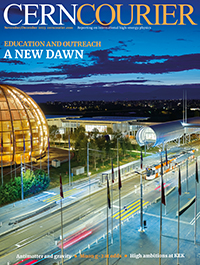 Nov/Dec 2023CERN Science Gateway – a vision articulated by CERN Director-General Fabiola Gianotti in January 2017, entirely funded through external donations, and now open to the public just three years after Geneva authorities gave the green light for construction – offers up to half a million people per year a chance to be infused with physics. This special issue goes behind the scenes of Science Gateway’s content and explores broader aspects of education, communication and outreach in particle physics – including the vital role of physicists.Key considerations for the use of rankings by higher education institutions Download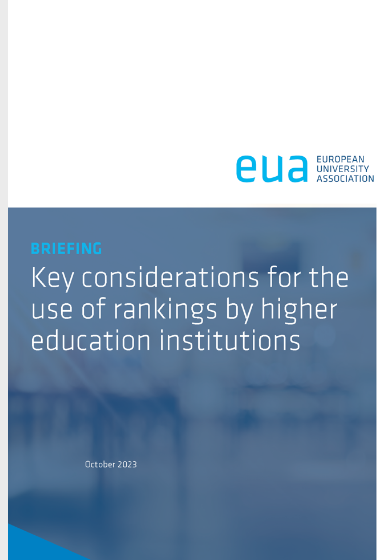 With this text, the European University Association (EUA) presents a set of guiding considerations to support universities in using global rankings responsibly.University rankings have become a fact of (university) life. Since their emergence several decades ago, they have come to feature prominently, and often controversially, in discussions about demonstrating university performance and measuring quality and excellence in higher education.While rankings may have had some positive impact (for some institutions), they continue to face sustained criticism for their choice and use of indicators, data collection methods, promotion of a single model of excellence, and lack of transparency on what they can – and cannot – tell their users about institutional quality and excellence. With this publication, EUA aims to raise further awareness and encourage reflection of some of the potential pitfalls of rankings and provide its members with guidance towards their responsible use.Artificial intelligence tools and their responsible use in higher education learning and teachingFollowing the widespread concern and debate provoked by the arrival of ChatGPT and similar artificial intelligence (AI) tools, the European University Association’s Learning and Teaching Steering Committee shares key considerations for European universities.The EUA Innovation Agenda 2026Developing a comprehensive approach to innovation for the benefit of universities is at the core of the European University Association’s vision for the future of European higher education and research.Innovative Leadership and Change Management in Higher EducationDownload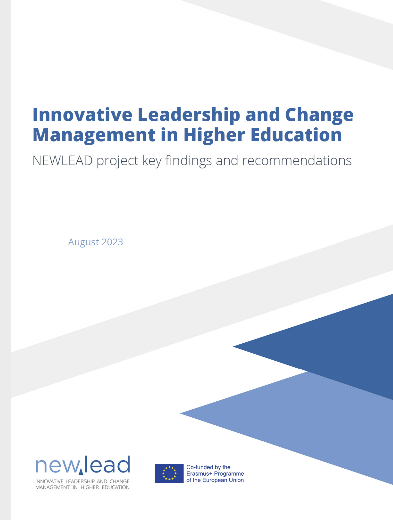 This report presents the key findings and recommendations of the  NEWLEAD project’s efforts to build the capacity of university leaders across Europe in steering change and addressing new priorities on the institutional transformation agenda.The future of Digitally Enhanced Learning and Teaching in European higher education institutions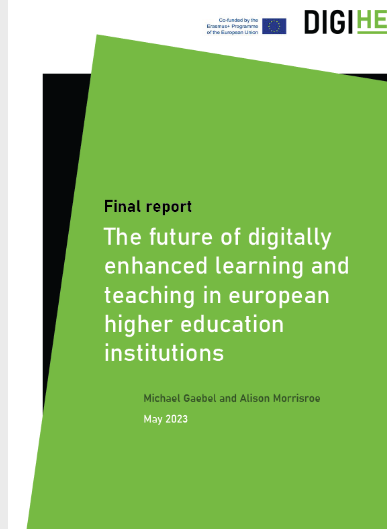 DownloadThis report summarises the main results, insights and open questions of the DIGI-HE project and sets them in the wider context of Europe’s institutions and systems. As such, this final report publication reflects on digitally enhanced learning and teaching (DELT) that took place in very unusual times, i.e. the Covid-19 pandemic. It may also help some institutions to reflect on their own journey through this period and consider their next steps.A Green Deal roadmap for universities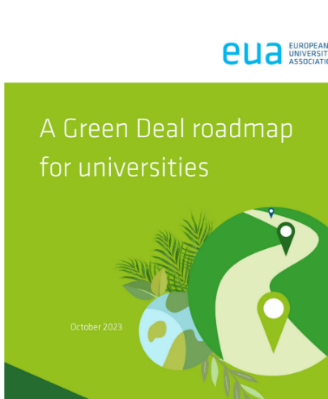 The wide-ranging ambitions of the European Green Deal provide a policy framework to integrate the scientific, educational, and institutional dimensions of universities’ contribution to the green transition.This transition entails varying degrees of relevance and urgency for internal optimisation and external interventions, as well as different levels of involvement and coordination depending on the target groups. Many institutions are already reflecting and acting strategically on some or all of these issues, but not all are well positioned to act equally swiftly or in the same way.Therefore, EUA’s Green Deal roadmap outlines processes and interventions which can boost universities’ impact and visibility in pursuing a climate-neutral, environmentally sustainable, and socially equitable Europe. The roadmap should serve as an inspiration and template for how universities can face the climate and environmental challenge over an extensive timeframe, enabling them to make both an effective contribution and serve as exemplars of sustainable communities. DownloadMedia Literacy and Assistive Technologies for Empowerment in Autism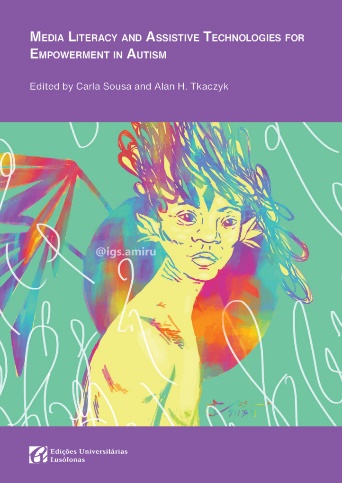 Recognising the unique challenges and opportunities faced by people on the autism spectrum in navigating the complex world of media, the ASDigital and a-STEP COST Action (CA19104) have brought together a group of academics, professionals and people on the autism spectrum to develop short, user-friendly approaches that reflect on the existing evidence on the challenges and promise of this relationship. The primary objective of this book is to examine and shed light on the aforementioned dynamics. It aims to provide valuable perspectives on how media literacy and assistive technology can enhance the capabilities of individuals with autism, enabling them to flourish in the era of digital advancements. Promoting more media literacy initiatives including individuals in the autism spectrum could provide them the tools to navigate an ever-evolving digital landscape with confidence and competence (Ressa, 2022). Therefore, in the first part of this book, called “Autism, Diversity, and Media Literacy”, six chapters are presented, to explore the different intersections between the fields of media literacy, media education, diversity, and autism.Taking into consideration that Assistive Technologies (AT) show great promise in supporting people with diverse abilities and expertise, including people with Autism Spectrum Disorder (ASD) and Intellectual Disability (ID), and that intuitive, inclusive design and proper implementation of AT can foster confidence and self-sufficiency to truly empower and socially include individuals across the ASD and ID spectra. The second half of this book, entitled “Assistive Technologies, Empowerment, and Inclusion”, has as its main goal to delve into a broad range of assistive technologies at the nexus of empowerment and inclusion. DownloadWhat if?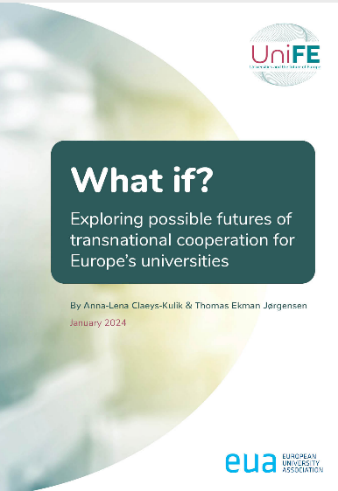 Download This report analyses external drivers of change in six dimensions (political, economic, social, legal, technological and environmental) and outlines four different forecasts of possible futures for transnational university cooperation with partners in Europe and beyond.